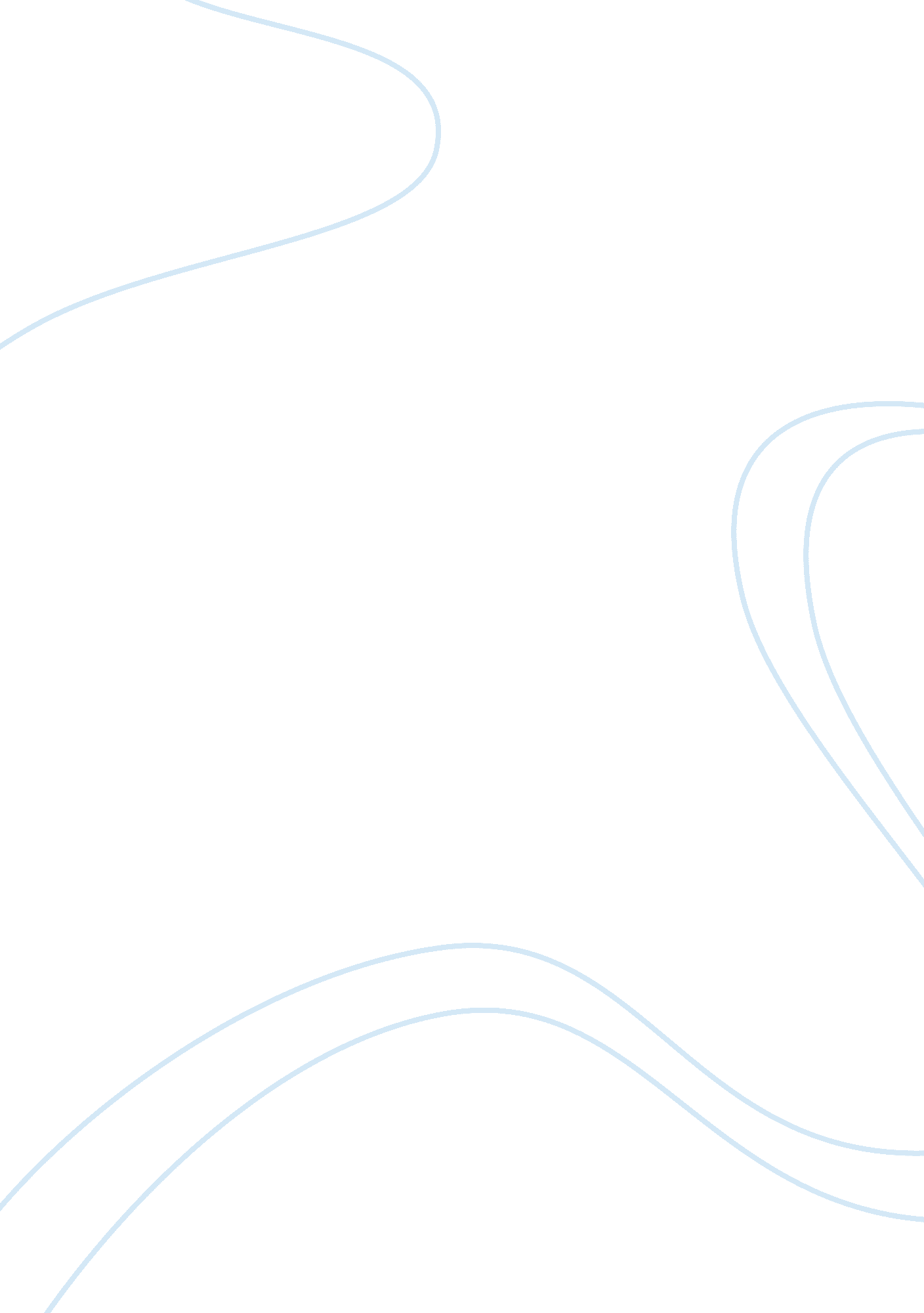 Importance of music in life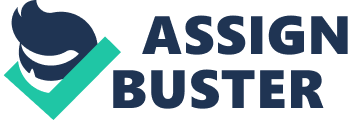 People listen to music for different reasons and at different times. Why is music important to many people? Use specific reasons and examples to support your choice. I often listen to music at least once a day in my leisure time or when I want to take a rest during my homework. Music is very important to me as well as to many people since it is really relaxing and it is an effective way to express our thoughts. First, listening to music or singing are extremely relaxing. Music with its various lyrics, melodies and sounds can eases our tress. People tend to find music as a way to hero their minds into. When they sing their favorite songs, they can forget their our problems and see the world more colorful. Some researches also find out that listening to music when working may be improve our productivity because the music helps them to forget their hard work and work in a good mood. Second, music is an alternative way for people to express their thoughts and feelings. Sometimes talking could not be a good way to tell what we are thinking. For example, when a guy is in love with a girl, he is not brave enough to tell her about his love. Then singing a love song seems to be an effective way to express his love for her. Many love songs are really beautiful, and almost everyone can find the appropriate songs that contain the same emotions. Music, therefore, also connect people together with its solely power. In conclusion, music is so important to many people that it has been a part of our lives. Listening to music is very entertaining and singing a song can help people to tell what they are thinking. That’s why I am enjoying music everyday. 